                                                                                                  «Утверждаю» Председатель Общественного совета при управлении ветеринарии                                                                                                  Ростовской областиТ.И. Лапина          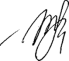 Протокол №13заседания общественного советапри управлении ветеринарии Ростовской области15 сентября 2015 года 	г. Ростов-на-Дону11-00	ул. Вавилова, 68ПРИСУТСТВОВАЛИ:        Лапина Т.И. – Председатель общественного совета, профессор ФГБНУ «Северо-Кавказский зональный научно-исследовательский ветеринарный институт»;        Пушкарева И.И. – заместитель председателя общественного совета, заместитель генерального директора ГБУ РО «Ростовская облСББЖ с ПО»;         Давиденко В.В. – начальник  ГБУ РО «Ростовская горСББЖ»;         Тищенко М.А. – председатель правления Ассоциации предприятий зообизнеса Южного округа;       Лизунова С.Г. – директор Аксайского филиала ГБУ РО «Ростовская облСББЖ с ПО»;       Брайко О.В. - программист ГБУ РО «Ростовская облСББЖ с ПО»;       Кушнарева Т.В. – секретарь общественного совета, юрисконсульт ГБУ РО «Ростовская горСББЖ»;       Приглашенные:       Носов В.Е. – заместитель начальника управления ветеринарии РО;       Дохненко Л.Е. – заместитель директора ГБУ РО «Ростовская областная ветеринарная лаборатория»;          Заседание членов общественного совета при управлении ветеринарии Ростовской области открыла Лапина Т.И.:- сообщила о наличии кворума для принятия решений;- довела до сведения участников заседания временной регламент для выступающих: - основной докладчик по вопросу повестки дня - до 15 минут;- выступающий в обсуждении – до 10 минут.Повестка дня:Организационные вопросы:- Изменения в составе общественного совета при управлении ветеринарии Ростовской области 2015 года созыва.      2.   «Специфика и разнообразие ценовой политики при оказании платных услуг ветеринарными специалистами в Ростовской области».По первому вопросу Лапина Т.И. сообщила, что приказом начальника управления ветеринарии Ростовской области от 10.09.2015 года № 56 внесены изменения в состав общественного совета при управлении ветеринарии Ростовской области, а именно, заместителем председателя общественного совета при управлении ветеринарии Ростовской области назначена – заместитель генерального директора ГБУ РО «Ростовская облСББЖ с ПО» Пушкарева И.И.При обсуждении первого вопроса повестки дня, члены общественного совета предложили:          - ввести заместителя директора ГБУ РО «Ростовская областная ветеринарная лаборатория» Дохненко Л.Е. в состав общественного совета при управлении ветеринарии РО.            По второму вопросу повестки дня докладчик – Пушкарева И.И. – заместитель председателя общественного совета, заместитель генерального директора ГБУ РО «Ростовская облСББЖ с ПО».        Пушкарева И.И. доложила, что сущность ценовой политики состоит в том, чтобы наделять предполагаемые товары и услуги наиболее оптимальной экономической характеристикой, которая способна адаптироваться под непрерывно меняющуюся ситуацию на рынке.Одна из задач бюджетных ветеринарных учреждений - создание условий, при которых они смогут оптимизировать свое финансовое положение - сократить
издержки и привлечь дополнительные средства. При этом надо понимать, что не
стоит задача обязать бюджетные учреждения самостоятельно зарабатывать
деньги, забрав у них бюджетное финансирование, тем самым слить их с
коммерческими организациями. Это противоречит логике бюджетных учреждений,
которые создаются с целью оказания услуг (выполнения работ) для
государственных и муниципальных нужд.Государственное задание дается бюджетным учреждениям на оказание услуг высокой социальной значимости, во многих случаях обеспечивающих выполнение
конституционных гарантий гражданам.1. Источники финансирования ветеринарии.В настоящее время источниками финансирования расходов являются:во-первых: бюджетные ассигнования на оказание государственных
(муниципальных) услуг (выполнение работ) (ст. 69.1. Бюджетный кодекс
Российской Федерации" от 31.07.1998 N 145-ФЗ (ред. от 26.12.2014, с изм. от
08.03.2015);Мероприятия по борьбе с отдельными инфекционными болезнями животных согласно перечню бесплатных услуг, оказываемых бюджетными организациями и
учреждениями государственной ветеринарной службы финансируются за счёт
государственного бюджета (Приказ Минселъхоза РФ от 19.12.2011 N 476 "Об
утверждении перечня заразных, в том числе особо опасных, болезней животных,
по которым могут устанавливаться ограничительные мероприятия (карантин) " .во-вторых: средства областного бюджета, направленные на проведение
противоэпизоотических мероприятий на территории Ростовской области
(Постановление Правительства РО от 23.05.2012 N 428 (ред. от 21.01.2015) "О
порядке использования средств областного бюджета, направленных на
проведение противоэпизоотических мероприятий").Мероприятия по борьбе с инфекционными и инвазионными болезнями
животных финансируются за счет средств бюджетов субъектов Российской
Федерации.в-третьих: средства владельцев животных и продукции животного
происхождения. Ответственность за здоровье, содержание и использование
животных несут их владельцы, а за выпуск безопасных в ветеринарно-санитарном
отношении продуктов животноводства - производители этих продуктов, (ст. 18,
Закон РФ от 14.05.1993 N 4979-1 (ред. от 18.07.2011, с изм. от 04.06.2014) "О ветеринарии".Мероприятия, направленные на соблюдение правил карантина животных или других ветеринарно-санитарных правил владельцы животных проводят за счет собственных средств:противоэпизоотические мероприятия при болезнях, не включённых в перечень бесплатных ветеринарных услуг;лечение больных животных;строительство ветеринарно-санитарных и лечебных объектов;организационно-хозяйственные и ветеринарные меры по лечению животных при хронических инфекционных и инвазионных болезнях;приобретение антибиотиков и других препаратов;борьбу с гнусом и другие обработки местности (пастбищ, выгульных площадок и т.д.);истребление мух, клещей, мышевидных грызунов в помещениях для содержания животных и в подсобных зданиях и сооружениях (складах для кормов, кормоцехах и т.д.);механическая очистка и дезинфекция животноводческих помещений, выгульных дворов и территорий вокруг них.в-четвертых: средства, поступающие за выполнение платных ветеринарных работ (услуг).Определен перечень платных ветеринарных услуг, в который в частности включены: клинические, лечебно-профилактические, ветеринарно-санитарные, терапевтические, хирургические, акушерско-гинекологические, противоэпизоотические мероприятия, иммунизация (активная, пассивная), дезинфекция, дезинсекция, дератизация, дегельминтизация; все виды лабораторных исследований, предназначенных для продажи на продовольственных рынках, а также некачественных и опасных в ветеринарном отношении пищевых продуктов животного происхождения; определение стельности и беременности всех видов животных, получение и трансплантация эмбрионов и другие мероприятия, связанные с размножением животных, птиц, рыб, пчел и их транспортировкой; консультации (рекомендации, советы) по вопросам диагностики, лечения, профилактики болезней всех видов животных и технологии их содержания; кремация, эвтаназия и другие ветеринарные услуги. (Постановление Правительства РФ от 06.08.1998 N 898 (ред. от 27.12.2014) "Об утверждении Правил оказания платных ветеринарных услуг"; Прейскурант цен, на платные ветеринарные услуги, оказываемые ГБУ РО «Ростовская облСББЖ с ПО»).2. Порядок использования средств в ветеринарии.Выделенные бюджетные ассигнования (субсидии) должны расходоваться на:оплату труда ветеринарных работников;приобретение средств используемых для лечения животных и хозяйственные нужды;проведение противоэпизоотических мероприятий;строительство и ремонт зданий и сооружений учреждений государственной ветеринарной сети;приобретение транспортных средств, специальных машин, дезинфекционных установок и другой техники;канцелярские и хозяйственные расходы, включая расходы на оплату коммунальных услуг;развитие ветеринарной науки, научные исследования;подготовку ветеринарных кадров, повышение их квалификации.Средства государственных ветеринарных учреждений, поступающие за оказанные платные ветеринарные услуги, служат источником:возмещения материальных затрат,создание в ветеринарных учреждениях фондов производственного и социального развития,оплаты труда и премирования.3. При формировании ценообразования на платные ветеринарные услуги
Ростовской области используются методические рекомендации.     1. Государственные услуги, оказываемые государственными учреждениями
в соответствии с Федеральным законом от 08.05.2010 № 83-Ф3 «О внесении
изменений в отдельные законодательные акты Российской Федерации в связи
с совершенствованием правового положения государственных (муниципальных)
учреждений», включаются в перечень государственных услуг.     2.    В соответствии со статьёй 9 Федерального закона от 27 июля 2010 г. № 210-ФЗОб организации предоставления государственных и муниципальных услуг»порядок	 определения размера платы за оказание услуг, устанавливаетсянормативным правовым актом высшего исполнительного органа государственной
власти субъекта Российской Федерации.Учреждение производит расчет стоимости услуги согласно утвержденному
учредителем порядку. Приказом от 23.12.11 № 221 Управлением ветеринарии
утвержден Порядок определения платы за оказание государственными
учреждениями, находящимися в ведении управления ветеринарии Ростовской
области, гражданам и юридическим лицам услугам (выполнение работ),
относящихся к основным видам деятельности государственных бюджетных
учреждений.Размер оплаты за услуги (работы) по основным видам деятельности
определяется на основании п.4. Порядка. Методика калькуляции цен на платные
ветеринарные услуги на территории Ростовской области разработана ГНУ
ВНИИЭиН Россельхозакадемией от 25.01.2012.Перечень платных услуг по основным видам деятельности учреждения и
размер платы за услуги утверждается руководителем подведомственного
учреждения самостоятельно согласно п. 5 вышеуказанного порядка.Административные регламенты также утверждены, в отличие от других субъектов приказом управления ветеринарии Ростовской области «Об утверждении административных регламентов предоставления государственных услуг управлением ветеринарии Ростовской области».	4. Методические подходы к обоснованию калькуляции цен на платные
ветеринарные услуги, оказываемые государственными ветеринарными
учреждениями Ростовской области, прейскурант цен на платные
ветеринарные услуги.Калькуляция цен на ветеринарные услуги, разработана в соответствии с
Гражданским кодексом Российской Федерации, законом Российской Федерации
«О ветеринарии», и рекомендованным, в соответствии с ними, перечнем
платных услуг, оказываемых бюджетными организациями и учреждениями
государственной ветеринарной службы.Для расчета прейскуранта цен на платные ветеринарные услуги
использовался калькуляционный экономический метод.Общий расчет прейскурантной цены с НДС на платные ветеринарные услуги
рассчитывали по формуле:Цпу = Зп + Мз + А + Hp + Р + Пр + НДС,где Цпу - стоимость платной услуги;Зп - зарплата с начислениями, руб.;Мз - материальные затраты, руб.;А - амортизационные отчисления, руб.;Hp - накладные расходы, руб.;Р - рентабельность, руб.;НДС - налог на добавленную стоимость, руб.Для ветеринарных учреждений допустима планируемая рентабельность
услуги до 30%.Размер платы за предоставление услуги установлен прейскурантом цен на
платные ветеринарные услуги, оказываемые государственным бюджетным
учреждением Ростовской области, разработанным и рекомендованным ГНУ
ВНИИЭиН Россельхозакадемии, в соответствии с договором от 25.04.2011 года
№4/2.Прейскурант цен государственного бюджетного учреждения Ростовской
области «Ростовская областная станция по борьбе с болезнями животных с
противоэпизоотическим отрядом» утвержден генеральным директором приказом
от 07.11.2014 №381 по согласованию с начальником управления ветеринарии
Ростовской области. Перечень услуг по прейскуранту насчитывает около 1500
наименований.Действующая стоимость платных ветеринарных услуг определена в 2011 г. и не изменялась до настоящего времени. При переходе в 2014г. на общую систему налогообложения сумма НДС в соответствии со ст. 143 Налогового кодекса РФ была выделена в переделах действующих расценок без их увеличения на 18%. Кроме того, в период с 2012 года до настоящего времени не осуществлялась индексация цен в соответствии с коэффициентом-дефлятором.Более того, следует добавить, что в интересах некоторых групп потребителей ветеринарных услуг, применительно к социально значимым объектам мелкорозничной торговли рыбой, мясными и молочными продуктами для индивидуальных предпринимателей и членов крестьянских и физических лиц начиная с декабря 2014 года в прейскуранте были уменьшены цены на следующие услуги:за проведение клинического осмотра взрослой птицы (группового) оплата снижена с 1,50 руб.(включая НДС 18% -0,23 руб.) до 1,00 руб. (включая НДС 18% -0,15 руб.);для проведения клинического осмотра птицы (группового) для перепелов и цыплят до 60 суток дополнительно введена в прейскурант услуга по цене 0,30 руб. (включая НДС 18%-0,05 руб.);за проведение ветеринарно-санитарного осмотра одной партии до 10 кг свежих овощей, ягод, корнеплоды оплата снижена с 14,00 руб.(включая НДС 18% -2,14 руб.) до 5,00 руб. (включая НДС 18% -0,77 руб.);за проведение ветеринарно-санитарного осмотра зелени (укроп, петрушка и др.) за каждый вид без исследования на нитраты оплата снижена с 20,00 руб.(включая НДС 18% -3,05 руб.) до 4,00 руб. (включая НДС 18% -0,61 руб.);за проведение исследований на содержание нитратов в свежих овощах и зелени оплата снижена с 54,00 руб.(включая НДС 18% -8,24 руб.) до 14,00 руб. (включая НДС 18%-2,14 руб.);за проведение ветеринарного осмотра продукции животного происхождения, с оценкой эпизоотической ситуации территории, с которой вывозится продукция для партий до 50 кг с выпиской формы №2 для индивидуальных предпринимателей и членов крестьянских и физических лиц дополнительно введена в прейскурант услуга по цене 90,00 руб. (включая НДС 18% -13,73 руб.), для остальных потребителей стоимость этой услуги составляет 115,00 руб. (включая НДС%- 17,54);за проведение ветеринарного осмотра и оценки продукции, сырья животного происхождения промышленной и непромышленной выработки для партий до 25 кгс выпиской формы №4для индивидуальных предпринимателей и членов крестьянских и физических лиц дополнительно введена в прейскурант услуга по цене 53,00 руб. (включая НДС 18% -8,08руб.), для остальных потребителей стоимость этой услуги составляет 85,00 руб. (включая НДС%- 12,97).Такое уменьшение прейскурантной цены стало возможным в связи исключением из стоимости рентабельности, а также уменьшения амортизационных отчислений, накладных расходов на вид услуги.Стоимость платных услуг включает в себя только расходы, минимально необходимые для их осуществления. Снижение стоимости платных ветеринарных услуг в настоящее время не представляется возможным.       Докладчик вынес на обсуждение участников заседания проблемные и актуальные вопросы, стоящие перед профессиональным сообществом ветеринарной службы.        В обсуждении данного вопроса участвовали Лапина Т.И., Давиденко В.В., Носов В.Е., Тищенко М.А., Лизунова С.Г., Дохненко Л.Е.        Были заданы следующие вопросы:        - снижена ли цена на ветеринарный осмотр молочной продукции?        - во всех ли районах Ростовской области одинаковая стоимость платных услуг?        - как используете доходы от платных услуг?        - ценовая политика по методике Россельхозакадемии?        - отражается ли снижение стоимости платных услуг на заработной плате сотрудников?        - в Краснодарском крае один прейскурант, но разный коэффициент по районам, возможно ли у нас такое?        На данные вопросы получены ответы:       - да;       - да, у нас один прейскурант;       - в первую очередь доходы используются на нужды лаборатории, в данный момент наша лаборатория нуждается в ремонте;       - да;       - нет, не отражается, поскольку к концу года все выравнивается;       - для контроля должен быть единый прейскурант.       Председатель заседания Лапина Т.И. вынесла на голосование членов общественного совета проект решений по заслушанному в рамках повестки дня вопросу.Постановили:        1. Согласиться с предложенной кандидатурой заместителя председателя общественного совета при управлении ветеринарии Ростовской области, а также ввести нового члена в состав общественного совета при управлении ветеринарии РО:             - Пушкарева Ирина Ивановна - заместитель генерального директора ГБУ РО «Ростовская облСББЖ с ПО»;           -  Дохненко Людмила Ефимовна - заместителя директора ГБУ РО «Ростовская областная ветеринарная лаборатория»;Голосовали «за» - единогласно.       2.   Принять к сведению доклад-информацию Пушкаревой И.И.Голосовали «за» - единогласно.Секретарь общественного совета                                                                            Т.В. Кушнарева 